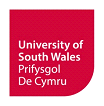 RHEOLIADAU A GWEITHDREFN CAMYMDDYGIAD ACADEMAIDD 2019/2020RHAN A: RHEOLIADAUADRAN A1: CYFLWYNIAD1.1	Dylid darllen Rheoliadau Camymddygiad Academaidd y Brifysgol ar y cyd â Rhan B: Gweithdrefn Camymddygiad Academaidd.1.2	Mae Rheoliadau Camymddygiad Academaidd y Brifysgol yn berthnasol i’r canlynol:Myfyrwyr sy’n astudio ym Mhrifysgol De Cymru, gan gynnwys ar Gampws y Brifysgol yn Dubai, a chyrsiau Prifysgol De Cymru trwy ddarpariaeth dysgu o bell.Myfyrwyr sy’n astudio yng Ngholeg Brenhinol Cerdd a Drama Cymru.(D.S. Dylid ystyried bod unrhyw gyfeiriad at ‘cyfadrannau’ neu at ‘cyfadran’ yn y rheoliadau yn golygu ‘y Coleg’.)Myfyrwyr sy’n astudio cyrsiau prifysgol yn sefydliadau partner y Brifysgol.Myfyrwyr sy’n astudio ar leoliadau gwaith, neu sy’n ymgymryd â dysgu yn y gwaith.Myfyrwyr sydd wedi cael caniatâd cymeradwy i fod yn absennol.Prentisiaid. (D.S. Dylid ystyried bod unrhyw gyfeiriad at ‘myfyriwr/myfyrwyr’ yn golygu ‘prentis/prentisiaid’ hefyd. Bydd gwybodaeth adeg derbyn a chanlyniad honiadau o gamymddygiad academaidd yn erbyn prentisiaid yn cael ei darparu i Ddeon y Gyfadran (neu enwebai), a fydd yn hysbysu cyflogwr y prentis.)  Myfyrwyr Ymchwil.(D.S. Mae Adrannau A6 6.2 – 6.3 y Rheoliadau Camymddygiad Academaidd yn berthnasol i fyfyrwyr ymchwil trwy gydol eu hastudiaethau hyd at gyflwyno traethawd. Bydd honiadau o gamymddygiad academaidd yn erbyn myfyrwyr ymchwil bob amser yn cael eu hystyried gan Banel Camymddygiad Academaidd. Ar ôl cyflwyno traethawd, bydd y Rheoliadau a’r Gweithdrefnau Graddau Ymchwil yn berthnasol.)  1.3	Camymddygiad academaidd yw unrhyw weithred neu ymgais at weithred a all arwain at greu mantais neu anfantais academaidd annheg i unrhyw aelod arall/aelodau eraill o’r gymuned academaidd.  1.4	Mae’r Brifysgol yn ‘gymuned ddysgu’ lle mae myfyrwyr a staff yn dysgu oddi wrth ei gilydd, eu cymheiriaid a thrwy ymchwil gwreiddiol.  Disgwylir i bob aelod o’r Brifysgol gynnal safonau ymddygiad academaidd a pherthnasoedd proffesiynol uchel, yn seiliedig ar gwrteisi, gonestrwydd a pharch at ei gilydd. 1.5	Fel egwyddor, agwedd y Brifysgol at gamymddygiad academaidd yw meithrin dysgu a dealltwriaeth, heb ragfarn, gan ddibynnu ar ba mor ddifrifol yw’r drosedd.  Felly, dylid ystyried y cosbau y ceir manylion amdanynt yn adran A6 y Rheoliadau Camymddygiad Academaidd gyda hyn mewn golwg. ADRAN A2:	EGWYDDORION CYFFREDINOL 	Egwyddorion allweddol2.1	Os oes amheuaeth bod myfyrwyr wedi defnyddio unrhyw rai o’r arferion camymddygiad academaidd, fel y’u diffinnir yn adran 4, cynhelir ymchwiliad i’r achos. 2.2	Os bydd myfyrwyr yn credu bod cyd-fyfyriwr wedi defnyddio unrhyw rai o’r arferion camymddygiad academaidd a ddiffinnir yn adran 4, dylent siarad ag Arweinydd y Modiwl.  Bydd y sgwrs hon yn gyfrinachol ac ni fydd enwau’r myfyrwyr sy’n codi pryderon yn cael eu datgelu fel rhan o unrhyw ymchwiliad. Fodd bynnag, ni fydd unrhyw weithredu pellach oni bai bod y marciwr neu Arweinydd y Modiwl yn dod o hyd i dystiolaeth ychwanegol.2.3	Anogir myfyrwyr i geisio cymorth yn y Ganolfan Gyngor neu Undeb y Myfyrwyr a byddant yn cael cyfle i roi eu hachos gerbron os oes amheuaeth eu bod wedi cyflawni gweithred o gamymddygiad academaidd. 2.4	Ni ellir defnyddio amgylchiadau esgusodol i gyfiawnhau camymddygiad academaidd.2.5	Os yw cyrsiau’n cael eu llywodraethu gan ofynion corff proffesiynol, neu fod myfyriwr wedi’i gofrestru ar gwrs prentisiaeth gradd, mae’n bosibl y bydd gofyn i’r Brifysgol roi gwybod i’r corff neu’r cyflogwr perthnasol, naill ai ar ôl cychwyn ymchwiliad neu’n dilyn ymchwiliad, os penderfynir bod camymddygiad academaidd wedi digwydd.2.6	Mewn achosion o honiadau niferus am gamymddygiad academaidd yn codi ar yr un pryd, bydd y Swyddog Camymddygiad Academaidd neu’r Panel Camymddygiad Academaidd fel arfer yn ystyried yr honiadau yn gydamserol:os nad yw’r myfyriwr wedi’i gael yn euog o’r blaen o gamymddygiad academaidd; ac/ neuos penderfynir na fyddai digon o amser i’r myfyriwr elwa ar arweiniad academaidd priodol yn ystod y cyfnod rhwng darganfod camymddygiad academaidd mewn un darn o waith, a chyflwyno darn arall.	Ymdrin â Chamymddygiad Academaidd2.7	Bydd cyfrifoldebau’r Swyddog Camymddygiad Academaidd a’r Panel Camymddygiad Academaidd fel a ganlyn:Sicrhau bod pob myfyriwr sy’n cael ei amau o gamymddygiad academaidd yn cael gwrandawiad llawn a theg;Cyhyd ag y bo modd, sefydlu ffeithiau’r achos, a phenderfynu a yw’r honiad wedi’i gadarnhau ai peidio, a pha mor ddifrifol ydyw;Penderfynu ar gosb briodol;ch)    Rhoi gwybod i’r bwrdd/byrddau asesu pwnc priodol am y penderfyniad.2.8	Er mwyn cadarnhau honiad, ni fydd yn ofynnol i’r Brifysgol brofi bod y myfyriwr wedi bwriadu cyflawni gweithred o gamymddygiad academaidd.  Fodd bynnag, gallai prawf ychwanegol o fwriad fod yn berthnasol wrth benderfynu ar gosb briodol.  Cyfrifoldeb y Brifysgol yw profi, yn ôl yr hyn sy’n debygol, fod bwriad i gyflawni achos o gamymddygiad academaidd (h.y. mae’r myfyriwr yn fwy tebygol na pheidio o fod wedi camymddwyn yn academaidd).                                                                                 2.9	Mewn achosion o gydgynllwynio, lle mae dau neu ragor o fyfyrwyr yn cael eu cyhuddo o droseddau perthynol, gall y Brifysgol benderfynu mynd i’r afael â’r achosion gyda’i gilydd.  Rhoddir cyfle i bob myfyriwr ofyn am wrandawiadau ar wahân ar gyfer yr achosion.2.10	Rhaid i bob cwestiwn a ofynnir i’r aelod staff sy’n gwneud yr honiad ac/neu unrhyw dystion, ymwneud yn uniongyrchol â’r honiad a’r dystiolaeth a gyflwynwyd.  Bydd tystion yn gadael fel rheol ar ôl cael eu holi, ond mewn unrhyw achos, ni fyddant yn parhau i fod yn bresennol ar ôl i’r myfyriwr adael.  Rhaid i bob parti gytuno os yw Cadeirydd y Panel Camymddygiad Academaidd yn dymuno caniatáu i dystion aros ar ôl iddynt gael eu holi.  Ni ragwelir y bydd angen galw tystion ar gyfer cyfarfodydd gyda Swyddog Camymddygiad Academaidd.2.11	Gall tystiolaeth ddogfennol ychwanegol gael ei chyflwyno ar ddiwrnod y cyfarfod dim ond os bydd y Swyddog Ymddygiad Academaidd/Cadeirydd y Panel Camymddygiad Academaidd yn rhoi caniatâd penodol. Os na fydd myfyriwr yn dymuno mynychu cyfarfod gyda’r Swyddog Camymddygiad Academaidd/Panel Camymddygiad Academaidd, caniateir iddo/iddi gyflwyno datganiad ysgrifenedig ategol i’w ystyried yn ystod y cyfarfod. 2.12	Dylai’r Swyddog Ymddygiad Academaidd/Cadeirydd y Panel Camymddygiad Academaidd geisio cyngor gan aelodau perthnasol y gyfadran ynghylch a ddylid ystyried yr achos o dan y Rheoliadau Addasrwydd i Ymarfer, neu ofynion corff proffesiynol arall neu gyflogwr, a chyfeirio’r achos ymlaen fel y bo’n briodol.  Mae hyn yn arbennig o berthnasol i fyfyrwyr sy’n dilyn cyrsiau/modiwlau proffesiynol wedi’u rheoleiddio neu sydd eisoes yn weithwyr proffesiynol cofrestredig.                               2.13	Gall myfyrwyr gael eu cyfeirio drwy reoliadau eraill y Brifysgol ar ôl i achos ddod i ben, os ystyrir bod hyn yn briodol.ADRAN A3: ARFER ACADEMAIDD GWAEL3.1	Mae’r Brifysgol yn cydnabod y gall myfyrwyr gyflawni gweithred o gamymddygiad academaidd yn ddiarwybod o ganlyniad i arfer academaidd gwael. Mae arfer academaidd gwael yn digwydd pan fydd darn o waith a gyflwynir i’w asesu yn cael ei baratoi’n wael gan fyfyrwyr. Gellir cyfeirio myfyriwr i weithdy cyfeirnodi priodol neu sesiwn diwtorial unigol yn y Gwasanaeth Datblygu Myfyrwyr a Sgiliau Astudio. 3.2	Os bydd myfyriwr yn parhau i ddefnyddio arfer academaidd gwael, bydd y Brifysgol yn ystyried bod y myfyriwr wedi defnyddio arferion camymddygiad academaidd, fel y nodir yn adran A4, oni bai bod yr amgylchiadau yn gydamserol.ADRAN A4:	DIFFINIADAU O GAMYMDDYGIAD ACADEMAIDD	Llên-ladrad 4.1	Llên-ladrad yw pan fydd myfyrwyr yn cymryd gwaith neu syniadau rhywun arall a honni mai eu gwaith neu eu syniadau eu hunain ydynt.  Gall llên-ladrad fod ar ffurf ysgrifenedig neu anysgrifenedig.  Rhoddir enghreifftiau manwl o lên-ladrad yn:https://registry.southwales.ac.uk/student-regulations/academic-misconduct/	Twyllo4.2	Twyllo yw pan fydd myfyrwyr yn gweithredu’n anonest neu’n annheg cyn, yn ystod neu ar ôl arholiad neu mewn prawf dosbarth er mwyn ennill mantais neu gynorthwyo myfyriwr arall i wneud hynny.  Rhoddir enghreifftiau manwl o dwyllo yn: https://registry.southwales.ac.uk/student-regulations/academic-misconduct/	Twyllo dan gontract 4.3	Twyllo dan gontract yw pan fydd myfyrwyr yn prynu traethawd neu aseiniad pobl eraill, naill ai ‘yn barod’ neu wedi’i ysgrifennu’n bwrpasol ar eu cyfer, ac yn ei gyflwyno fel eu gwaith eu hunain.  Rhoddir enghreifftiau manwl o dwyllo dan gontract yn: https://registry.southwales.ac.uk/student-regulations/academic-misconduct/	Ffugio4.4	Ffugio yw pan fydd myfyrwyr yn ceisio cyflwyno data, tystiolaeth, cyfeiriadau, dyfyniadau ffug neu wyrdröedig, ffugio gwybodaeth neu ganlyniadau arbrofol ac/neu gan wybod eu bod yn eu defnyddio fel rhan o asesiad.  Rhoddir enghreifftiau manwl o ffugio yn: https://registry.southwales.ac.uk/student-regulations/academic-misconduct/4.5	Yn achos myfyrwyr ar gyrsiau sy’n arwain at gymhwyster proffesiynol, mae honni’n ffug eich bod wedi cwblhau gofynion anacademaidd megis oriau yn gwneud gwaith ymarferol, neu eich bod wedi cyflawni cymwyseddau proffesiynol, yn gallu arwain at eich gwahardd rhag parhau ar y cwrs a hysbysu’r corff proffesiynol perthnasol (am ragor o wybodaeth, gweler y Rheoliadau Addasrwydd i Ymarfer).                                                         	Ailgylchu4.6	Ailgylchu, y cyfeirir ato weithiau fel hunan-lên-ladrad, yw pan fydd myfyrwyr yn cyflwyno darn o waith sydd eisoes wedi cael ei ddefnyddio mewn un cyd-destun (e.e. mewn aseiniad) ac yna’n ei ddefnyddio eto mewn cyd-destun arall.  Rhoddir enghreifftiau manwl o ailgylchu yn: https://registry.southwales.ac.uk/student-regulations/academic-misconduct/4.7	Mewn rhai achosion, gall fod yn dderbyniol defnyddio gwaith a gyflwynwyd yn flaenorol ar gyfer aseiniad ysgrifenedig yn sylfaen ar gyfer ateb arholiad neu er mwyn ymestyn a datblygu’r gwaith hwnnw ymhellach ar lefel uwch, er enghraifft, datblygu’r syniadau a ffurfiwyd mewn traethawd trydedd flwyddyn yn draethawd lefel Meistr. Byddai sefyllfaoedd o’r fath yn dod o dan reoliadau penodol y cwrs astudio priodol.                                                                                                                        	Cydgynllwynio4.8	Weithiau bydd gofyn i fyfyrwyr gydweithio, gan baratoi a chyflwyno aseiniadau gyda’i gilydd, ac mewn achosion o’r fath mae ‘gwaith ar y cyd’ yn hollol briodol.  Mae cydgynllwynio’n digwydd, oni bai gyda chymeradwyaeth swyddogol (e.e. yn achos rhai mathau o brosiectau grŵp), pan fydd dau neu ragor o fyfyrwyr yn cydweithio i gynhyrchu gwaith, ac maent yn cyflwyno gwaith, sy’n afresymol o debyg a/neu yr honnir gan y myfyrwyr ei fod yn gynnyrch eu hymdrechion unigol.                                     Os bydd un myfyriwr yn rhannu ei waith ei hun â myfyriwr arall, gan arwain at gyflwyno darnau o waith sy’n debyg, ystyrir bod hyn yn gydgynllwynio gan y naill a’r llall, ni waeth beth oedd y bwriad. Rhoddir enghreifftiau manwl o gydgynllwynio yn: https://registry.southwales.ac.uk/student-regulations/academic-misconduct/ 	Mathau eraill o gamymddygiad academaidd4.9	Mae’n bosibl bod mathau eraill o gamymddygiad academaidd sydd heb eu cynnwys uchod, er enghraifft, os bydd myfyriwr yn ysgrifennu darn o waith a gaiff ei asesu ar ran myfyriwr arall neu os bydd yn ymgymryd ag arfer anfoesegol megis gwneud gwaith ymchwil heb gael caniatâd moesegol gan y Brifysgol lle mae angen cael caniatâd o’r fath, neu ddefnyddio, heb awdurdod, wybodaeth a gasglwyd yn gyfrinachol.4.10	Gall achosion berthyn i fwy nag un categori.4.11	Pan fydd aelod staff yn pryderu bod myfyriwr wedi cyflwyno gwaith sy’n sylweddol wahanol o ran safon neu arddull i waith arall a gyflwynwyd yn flaenorol, gall y gyfadran (h.y. yr aelod staff academaidd a nododd bod ganddo/ganddi bryder) gynnal ymchwiliad cyn penderfynu a ddylid cyfeirio’r achos at Swyddog Ymddygiad Academaidd/y Panel Camymddygiad Academaidd. Mae’r gweithdrefnau perthnasol i’w cael yn: https://registry.southwales.ac.uk/student-regulations/academic-misconduct/ADRAN A5: CAMAU WRTH YMDRIN Â HONIADAU O GAMYMDDYGIAD ACADEMAIDD Mae tri cham i Weithdrefn Camymddygiad Academaidd y Brifysgol, sef:		Lefel y Gyfadran 5.1	Enwebai Deon y Gyfadran sy’n darparu’r cwrs fydd yn rheoli achosion o gamymddygiad academaidd yn y gyfadran honno. Ar gyfer unrhyw achosion yn ymwneud â modiwlau ar draws cyfadrannau, bydd y gyfadran sy’n darparu’r cwrs yn ymdrin â’r honiad o gamymddygiad academaidd. 5.2	Bydd gan bob cyfadran dîm o Swyddogion Camymddygiad Academaidd a fydd yn ystyried achosion ar lefel y gyfadran. Bydd y Swyddogion Camymddygiad Academaidd yn aelodau staff academaidd ar lefel uwch ddarlithydd neu uwch, gyda phrofiad perthnasol, wedi’u henwebu gan y Deon (neu enwebai). Ni fydd y Swyddog Camymddygiad Academaidd wedi bod yn uniongyrchol gysylltiedig â’r achos, ac ni fydd yn gysylltiedig ag ystyried canlyniadau modiwl y myfyriwr.                            	Lefel y Brifysgol 5.3	Mae’r Brifysgol wedi sefydlu Bwrdd Camymddygiad Academaidd y dewisir Panel Camymddygiad Academaidd o blith ei aelodau i wrando ar achosion sydd naill ai’n gymhleth neu lle mae’n bosibl y bydd y gosb yn fwy nag A6 6.1 c).	Adolygiad 5.4	Bydd y Cofrestrydd Academaidd (neu enwebai) yn penderfynu a oes achos amlwg dros gynnal adolygiad. Os oes sail ar gyfer adolygiad, bydd Panel Adolygu yn ymgynnull i ystyried yr achos. Gellir gweld manylion am y broses ym mhob cam yn Rhan B: Gweithdrefn ar gyfer Camymddygiad Academaidd.ADRAN A6: COSBAU POSIBL YN DILYN ACHOSION PROFEDIG O GAMYMDDYGIAD ACADEMAIDD	Myfyrwyr ar raglenni a addysgir6.1	Dyma’r dewisiadau sydd ar gael i Swyddog Camymddygiad Academaidd (hyd at, ac yn cynnwys c)) neu Banel Camymddygiad Academaidd (yr holl gosbau), yn seiliedig ar ba mor ddifrifol yw’r honiad: Cyhoeddi rhybudd ysgrifenedig ffurfiol ynghylch ymddygiad yn y dyfodol.  Cedwir nodyn o’r rhybudd ar gofnod personol y myfyriwr.Canslo’r marc ar gyfer yr elfen o’r asesiad – rhaid i’r myfyriwr ailgyflwyno’r gwaith ar gyfer yr elfen – mae’r modiwl cyfan wedi’i gapio ar y marc pasio sylfaenol, ond mae pob marc arall a enillwyd yn y modiwl yn aros yr un fath.Canslo’r marciau ar gyfer y modiwl cyfan – rhaid i’r myfyriwr ailgyflwyno’r gwaith ar gyfer pob elfen o’r asesiad er mwyn pasio’r modiwl – mae’r modiwl cyfan wedi’i gapio ar y marc pasio sylfaenol.ch)  Canslo’r marciau ar gyfer y modiwl cyfan – rhaid i’r myfyriwr ailgyflwyno’r gwaithar gyfer pob elfen o’r asesiad er mwyn pasio’r modiwl – mae’r modiwl wedi’i gapio ar y marc pasio sylfaenol. Mae’r holl farciau modiwl ar gyfer y cam wedi’u capio ar y marc pasio sylfaenol.  Canslo’r holl farciau modiwl ar gyfer y cam cyfredol – ni chaniateir i’r myfyriwr ailadrodd y flwyddyn. Caniateir i’r myfyriwr gadw’r credydau a enillwyd eisoes.  Ni all y myfyriwr barhau ar y cwrs ond mae’n gymwys i wneud cais i gael ei dderbyn ar gwrs newydd yn unol â rheoliadau derbyn y Brifysgol.   Gwneir argymhelliad i’r Is-Ganghellor (neu enwebai) y dylid diarddel y myfyriwr  dan sylw.  Gall y myfyriwr gael ei ddiarddel:gyda chredyd – caniateir i’r myfyriwr gadw’r credydau a gafwyd eisoes ond ni chaniateir unrhyw astudio pellach yn y Brifysgol;heb gredyd – caiff pob credyd a gafwyd ei ddiddymu ac ni chaniateir unrhyw astudio pellach yn y Brifysgol.6.2	Yn ogystal ag unrhyw benderfyniad a wneir o dan a) i ch) gall myfyriwr gael ei gyfeirio at weithdy cyfeirnodi priodol neu diwtorial unigol yng Ngwasanaeth Datblygu Myfyrwyr a Sgiliau Astudio'r Brifysgol.6.3	Mae’r Brifysgol yn cadw’r hawl i ddiddymu dyfarniad neu gredydau os darganfyddir bod camymddygiad academaidd wedi’i gyflawni er mwyn ennill y dyfarniad.	Myfyrwyr ymchwil – cyn cyflwyno traethawd6.4	Dyma’r dewisiadau sydd ar gael i Banel Camymddygiad Academaidd: Cyhoeddi rhybudd ffurfiol – caniateir i’r myfyriwr ailgyflwyno’r gwaith.Gellir gwneud argymhelliad i’r Is-Ganghellor (neu enwebai) y dylid diarddel y myfyriwr dan sylw.  Gall y myfyriwr gael ei ddiarddel:gyda chredyd – caniateir i’r myfyriwr gadw’r credydau a gafwyd eisoes ar y cwrs y mae wedi ymrestru arno; ni chaniateir unrhyw astudio pellach yn y Brifysgol. Yn achos doethuriaethau proffesiynol, lle na chaniateir i fyfyrwyr ailgyflwyno’u traethawd, gellir caniatáu iddynt adael gyda dyfarniad is;                     heb gredyd – caiff pob credyd presennol ei ddiddymu; ni chaniateir unrhyw astudio pellach yn y Brifysgol.	Myfyrwyr ymchwil – ar ôl cyflwyno traethawd6.5	Dyma’r cosbau sydd ar gael i’r Pwyllgor Graddau Ymchwil:Bydd cyflwyniad cyntaf y traethawd yn cael ei ddiystyru.  Caniateir i’r myfyriwr ailgyflwyno’i waith at ddiben ailarholi (yn ôl disgresiwn yr arholwyr) ond ar gyfer dyfarniad is yn unig.Gellir gwneud argymhelliad i’r Is-Ganghellor (neu enwebai) y dylid diarddel y myfyriwr dan sylw.  Gall y myfyriwr gael ei ddiarddel:gyda chredyd – caniateir i’r myfyriwr gadw’r credydau a gafwyd eisoes; ni chaniateir unrhyw astudio pellach yn y Brifysgol. Yn achos doethuriaethau proffesiynol, lle na chaniateir i fyfyrwyr ailgyflwyno’u traethawd, gellir caniatáu iddynt adael gyda dyfarniad is;heb gredyd – caiff pob credyd presennol a gafwyd ei ddiddymu ac ni chaniateir unrhyw astudio pellach yn y Brifysgol.6.6	Mae’r Brifysgol yn cadw’r hawl i ddiddymu dyfarniad os darganfyddir bod camymddygiad academaidd wedi’i gyflawni er mwyn ennill y dyfarniad.ADRAN A7: MYFYRWYR RHYNGWLADOL7.1	Er bod y Rheoliadau Camymddygiad Academaidd yn berthnasol i bob myfyriwr, bydd angen rhoi ystyriaeth arbennig pan godir pryderon am fyfyriwr rhyngwladol a noddir gan y Brifysgol ar deitheb Haen 4.7.2	Dylid cyfeirio’r myfyriwr at y tîm Mewnfudo a Chynghori Myfyrwyr i gael gwybodaeth am yr effaith a gaiff y diarddel ar ei deitheb Haen 4.RHAN B: GWEITHDREFNADRAN B1: CYNGOR A CHYMORTH	Cyngor a chymorth ar gyfer myfyrwyr1.1	Mae canllaw i fyfyrwyr ar Gyfeirnodi, Llên-ladrad ac Ymarfer Academaidd Da ar gael ar UniLife: http://unilife.southwales.ac.uk/pages/3272-referencing-plagiarism-and-good-academic-practice?locale=en1.2	Fe’ch anogir i geisio cymorth gan y Ganolfan Gyngor neu Undeb y Myfyrwyr os oes amheuaeth eich bod wedi cyflawni gweithred o gamymddygiad academaidd.1.3	Mae’r Uned Gwaith Achos Myfyrwyr yn darparu arweiniad awdurdodol a ffurfiol i staff a myfyrwyr ar gymhwysedd a gweithrediad y Rheoliadau a’r Gweithdrefnau Camymddygiad Academaidd.1.4	Caniateir i chi gael unigolyn cymorth gyda chi mewn unrhyw drafodaethau, cyfarfodydd neu wrandawiadau, er enghraifft cynrychiolydd o Undeb y Myfyrwyr neu ffrind. Rôl yr unigolyn cymorth yw eich cynorthwyo yn ystod y cyfarfod. Ei rôl yw nid eich cynrychioli, eirioli ar eich rhan na siarad drosoch chi. Ni allwch anfon unrhyw un arall i’r cyfarfod ar eich rhan. O leiaf 48 awr cyn y cyfarfod, rhaid i chi roi gwybod i’r Brifysgol beth yw enw a statws yr unigolyn sy’n mynd gyda chi i’r cyfarfod. Argymhellir yn gryf y dylech geisio cymorth gan Undeb y Myfyrwyr neu Gaplaniaeth y Myfyrwyr, gan eu bod yn annibynnol ac yn gyfarwydd â rheoliadau a gweithdrefnau’r Brifysgol.  1.5	Mae’r Cofrestrydd Cysylltiol (Gwaith Achos Myfyrwyr) (neu enwebai) yn cadw’r hawl i dderbyn neu wrthod cais i gynrychiolydd cyfreithiol fynychu, yn dibynnu ar b’un a roddir rheswm da, a pha mor gymhleth a difrifol yw’r achos. Rhaid anfon unrhyw geisiadau o’r fath i’r Uned Gwaith Achos Myfyrwyr. Os caiff cais o’r fath ei gymeradwyo, mae’r Brifysgol yn cadw’r hawl i gael cynrychiolydd cyfreithiol yn bresennol hefyd. Bydd cynrychiolwyr cyfreithiol yn cael eu hysbysu’n glir am natur y trafodion, h.y. nad ydynt yn broses gyfreithiol ac na fyddant yn cael eu cynnal felly.  1.6	Mae’r Cofrestrydd Cysylltiol (Gwaith Achos Myfyrwyr) (neu enwebai) hefyd yn cadw’r hawl i wrthod i unigolyn cymorth fod yn bresennol os penderfynir bod achos o wrthdaro buddiannau yn gysylltiedig â’r unigolyn a enwebwyd; yn yr achos hwn, byddwch yn cael cyfle i enwebu unigolyn cymorth gwahanol.ADRAN B2: EGWYDDORION CYFFREDINOL AR GYFER GWEITHREDUCYFARFODYDD A GWRANDAWIADAU2.1	Byddwch yn cael gwybod am unrhyw gyfarfodydd gan y tîm Gweinyddiaeth Myfyrwyr, a bydd yr holl ddogfennau yn cael eu hanfon atoch i chi eu hystyried o leiaf bum niwrnod gwaith cyn cynnal y cyfarfod.  2.2	Ystyrir bod rhybudd priodol am gyfarfodydd wedi cael ei roi wrth anfon hysbysiad i’ch cyfrif e-bost personol a’ch cyfrif e-bost yn y Brifysgol. Yn ychwanegol, gellir anfon hysbysiad trwy’r dull postio mwyaf priodol i’r cyfeiriad diwethaf a gofnodwyd ar eich cyfer.2.3	Byddwch yn cael cyfle i ddarparu datganiad i gefnogi’ch achos, ar ôl derbyn y dogfennau, a chyn y cyfarfod. Gellir cyflwyno tystiolaeth ddogfennol ychwanegol ar ddiwrnod y cyfarfod dim ond gyda chaniatâd pendant y Swyddog Camymddygiad Academaidd neu Gadeirydd y Panel Camymddygiad Academaidd.2.4	Os oes angen newid dyddiad arnoch, bydd y cyfarfod yn cael ei aildrefnu unwaith yn unig. Rhaid i chi hysbysu’r tîm Gweinyddiaeth Myfyrwyr o leiaf 48 awr cyn y cyfarfod gwreiddiol os oes angen newid dyddiad arnoch, a chi sy’n gyfrifol am nodi ar yr adeg hon os na allwch fynychu ar unrhyw ddyddiadau eraill yn y dyfodol, cyn aildrefnu’r dyddiad. Bydd y dyddiad yn cael ei newid o leiaf 48 awr ar ôl dyddiad y cyfarfod gwreiddiol. Os na fyddwch yn gofyn am newid dyddiad, ac nad ydych yn mynychu’r cyfarfod, caiff ei gynnal yn eich absenoldeb. Os na allwch fynychu cyfarfod, fe’ch cynghorir yn gryf i ddarparu datganiad ysgrifenedig i gefnogi’ch achos.2.5	Disgwylir i chi fynychu cyfarfod yn bersonol. Fodd bynnag, gallech wneud cais i fynychu cyfarfod trwy ffyrdd electronig, e.e. trwy fideo-gynadledda. Rhaid i chi wneud y cais hwn yn ysgrifenedig i dîm Gweinyddiaeth Myfyrwyr y campws dri diwrnod gwaith fan bellaf cyn y cyfarfod, er mwyn gallu gwneud y trefniadau perthnasol. 2.6	Byddwch yn cael eich hysbysu’n swyddogol yn ysgrifenedig am y canlyniad ym mhob cam o’r broses o fewn pum niwrnod gwaith, ynghyd â’r rheswm dros beidio â rhoi llai o gosb. Mewn rhai achosion, gall Swyddog Camymddygiad Academaidd hefyd ddewis rhoi canlyniad ar lafar yn ystod y cyfarfod os bydd yn credu bod yr achos yn syml ac nad oes angen ystyried yr achos ymhellach.2.7	Bydd yr holl ganlyniadau’n cael eu hadrodd i’r byrddau asesu trwy dîm Gweinyddiaeth Myfyrwyr y campws. Bydd y Bwrdd Asesu Pwnc yn cofnodi’r gosb a osodir mewn perthynas â’r modiwl. Bydd y Bwrdd Asesu Dyfarniadau a Dilyniant yn cofnodi ac yn cadarnhau’r penderfyniad, yn amodol ar eich proffil academaidd.ADRAN B3: LEFEL Y GYFADRAN3.1	Bydd Swyddog Camymddygiad Academaidd yn adolygu’ch achos wrth ei dderbyn er mwyn penderfynu a oes achos i’w ateb, neu p’un a oes arfer academaidd gwael wedi digwydd, ac a ydynt yn gallu ystyried eich achos neu a ddylid ei anfon gerbron Panel Camymddygiad Academaidd.3.2	Pan fydd mân achos o gamymddygiad academaidd neu arfer academaidd gwael yn cael ei amau, yn ystod yr ystyriaeth gychwynnol i’ch achos gan Swyddog Camymddygiad Academaidd, byddwch yn cael gwybod am eu barn, y rheswm, a’r canlyniad arfaethedig, yn ysgrifenedig (gweler adran B3 3.5 c) am ystod y cosbau y gellir eu rhoi). Byddwch yn cael cyfle i gytuno neu anghytuno â’r canlyniad arfaethedig hwn yn ysgrifenedig, a fydd yn cynnwys cyfaddef i’r mân drosedd neu’r arfer academaidd gwael a nodwyd gan y Swyddog Camymddygiad Academaidd. Os nad ydych yn cytuno â’r canlyniad arfaethedig yn ysgrifenedig ar yr adeg hon, yna byddwch yn cael eich gwahodd i gyfarfod gyda’r Swyddog Camymddygiad Academaidd i drafod eich achos ymhellach. 3.3	Os bydd y Swyddog Camymddygiad Academaidd yn ystyried bod angen trafodaeth gyda chi, neu os byddwch yn anghytuno â’r honiad a/neu unrhyw ganlyniad arfaethedig a roddwyd i chi yn ysgrifenedig, byddwch yn cael eich gwahodd i gyfarfod ar eich campws, neu fel arall, byddwch yn cael dewis i gyflwyno datganiad ysgrifenedig. Gall fod yn briodol trefnu cyfarfodydd trwy fideo-gynadledda os bydd yn anodd i chi fynychu eich hun. Cynigir y dewis hwn i chi yn y llythyr gwahoddiad cychwynnol.3.4	Bydd y Swyddog Camymddygiad Academaidd ac aelod o’r tîm Gweinyddiaeth Myfyrwyr yn bresennol yn y cyfarfod gyda chi a’ch unigolyn cymorth (os byddwch yn dymuno dod ag un), i gymryd nodiadau. 3.5	Yn dilyn trafodaeth rhyngoch chi a’r Swyddog Camymddygiad Academaidd, a chan ystyried unrhyw achos o gyfaddef i fân drosedd ar eich rhan chi (gweler adran B3 3.2 uchod), cymerir un o’r camau canlynol:a)	Os deuir i’r casgliad na fu unrhyw gamymddygiad academaidd, ni chymerir unrhyw gamau pellach, heblaw am roi gwybod i’r aelod staff a oedd yn amau camymddygiad academaidd nad oedd hynny wedi digwydd.b)	Os deuir i’r casgliad bod arfer academaidd gwael wedi digwydd, cynghorir chi i siarad ag aelod priodol o’r staff academaidd a/neu fynychu sesiwn gyda’r Gwasanaeth Datblygu Myfyrwyr a Sgiliau Astudio.  Rhoddir cyngor clir i chi ar y camau y mae’n rhaid i chi eu cymryd i sicrhau na fydd yr arfer gwael yn digwydd eto.  Rhoddir nodyn ar y drafodaeth hon i chi o fewn 5 diwrnod gwaith ar ôl y cyfarfod. Cedwir copi o’r nodyn ar eich cofnod, er mwyn gallu adnabod myfyrwyr sy’n cael eu cyfeirio dro ar ôl tro trwy’r Weithdrefn hon.                                                                                                        c)	Os deuir i’r casgliad bod camymddygiad academaidd wedi digwydd, yn ôl yr hyn sy’n debygol, bydd y Swyddog Camymddygiad Academaidd yn penderfynu ar gosb o’r rhestr yn adran A6 y Rheoliadau Camymddygiad Academaidd. Gall Swyddogion Camymddygiad Academaidd roi cosbau hyd at a chan gynnwys A6 6.1 c) yn unig.   ch)        Bydd achosion difrifol a chymhleth yn cael eu cyfeirio at y Panel             Camymddygiad Academaidd.ADRAN B4: LEFEL Y BRIFYSGOL4.1	Pan gaiff achos ei gyfeirio at y Panel Camymddygiad Academaidd i’w ystyried ymhellach, bydd y tîm Gweinyddiaeth Myfyrwyr yn trefnu bod y Panel yn cyfarfod.4.2	Mae’r Brifysgol wedi sefydlu Bwrdd Camymddygiad Academaidd y dewisir Panel Camymddygiad Academaidd o blith ei aelodau i wrando ar achosion sydd naill ai’n gymhleth neu lle mae’n bosibl y bydd y gosb yn fwy nag A6 6.1 c).4.3	Bydd aelodaeth y Bwrdd Camymddygiad Academaidd fel a ganlyn:Ugain aelod ar lefel rheolwr pwnc academaidd neu uwch o bob rhan o’r sefydliad, wedi’u henwebu gan ddeoniaid y gyfadran/ pennaeth y coleg (neu eu henwebeion).4.4		Bydd aelodaeth y Panel Camymddygiad Academaidd fel a ganlyn:•	Dau aelod o’r Bwrdd Camymddygiad Academaidd (y bydd un ohonynt yn gadeirydd);•	Llywydd Undeb y Myfyrwyr (neu enwebai).Bydd aelod staff o’r tîm Gweinyddiaeth Myfyrwyr yn darparu cymorth gweinyddol.Bydd aelodau’r Panel Camymddygiad Academaidd yn annibynnol ac ni fyddant wedi bod yn aelod o fwrdd asesu sy’n gysylltiedig â’r honiad neu’r cwrs, neu, yn achos cynrychiolydd Undeb y Myfyrwyr, ni fyddant wedi cynorthwyo’r myfyriwr yn ystod yr achos o’r blaen.Os ydych chi’n brentis, rhoddir gwybod i’ch cyflogwr, a bydd yn cael gwahoddiad i fynychu’r Panel fel sylwedydd yn unig. Nid yw hyn yn atal y cyflogwr rhag parhau â’i weithdrefn ei hun, pe bai’n tybio bod hynny’n angenrheidiol.4.5	Byddwch chi a’r aelod staff sy’n amau bod camymddygiad academaidd wedi digwydd (neu Arweinydd y Modiwl) yn cael eich gwahodd i gyfarfod. Gall Cadeirydd y Panel Camymddygiad Academaidd ofyn i’r Swyddog Camymddygiad Academaidd fynychu’r cyfarfod hefyd, os yw’n briodol.   4.6	I’r graddau ag y bo’n bosibl, bydd y Panel yn sefydlu ffeithiau’r achos. Pan gaiff honiad ei brofi, bydd y Panel yn ceisio cyngor wrth benderfynu ar gosb i sicrhau ei bod yn briodol i’r cwrs. Bydd unrhyw drosedd academaidd profedig neu gyfaddefiad ar eich rhan chi yn cael ei ystyried wrth bennu’r gosb. ADRAN B5: GWEITHDREFN ADOLYGU5.1	Ar ôl i’r Swyddog Camymddygiad Academaidd neu’r Panel Camymddygiad Academaidd roi gwybod am ei benderfyniad, mae gennych hawl i gyflwyno cais am adolygiad ar y seiliau canlynol:Mae gennych dystiolaeth na chafodd y gweithdrefnau eu cynnal yn unol â’r rheoliadau, a gallai hyn beri amheuaeth resymol ynghylch a fyddai’r un penderfyniad wedi cael ei wneud pe na bai wedi digwydd.Mae camgymeriad gweinyddol wedi digwydd (er enghraifft, nid oedd yr hysbysiad o’r gosb yn cyd-fynd â’r penderfyniad a wnaed yn y cyfarfod neu fe’i cofnodwyd yn anghywir ar eich cofnod).Gellir gwneud cais am adolygiad o benderfyniad i ddiarddel ar y seiliau uchod a hefyd ar y sail:Bod y gosb wreiddiol a osodwyd yn ormodol.5.2	Ni all staff y Brifysgol wneud cais am adolygu’r canlyniad; dim ond chi all wneud cais am adolygiad.5.3	Fe’ch anogir yn gryf i geisio cymorth gan Undeb y Myfyrwyr neu’r Ganolfan Gyngor cyn i chi geisio bwrw ymlaen i’r cam adolygu.5.4	Rhaid i chi gyflwyno’ch cais am adolygiad o fewn 10 diwrnod gwaith i hysbysiad am ganlyniad achos y Swyddog Camymddygiad Academaidd neu’r Panel Camymddygiad Academaidd, gan ddefnyddio’r ffurflen ‘Camymddygiad Academaidd – Cais am Adolygiad’ sydd ar gael yn: https://registry.southwales.ac.uk/student-regulations/academic-misconduct/ Ni dderbynnir ceisiadau am adolygiad oni bai eu bod cydymffurfio â’r gofynion uchod.5.5	Caiff ceisiadau am adolygiad eu hystyried i ddechrau gan y Cofrestrydd Academaidd (neu enwebai) i benderfynu a oes achos dros adolygiad, o fewn 5 diwrnod gwaith i gyflwyno’r cais.5.6	Os bydd y Cofrestrydd Academaidd (neu enwebai), ar ôl ystyried y cais am adolygiad, yn dod i’r casgliad:nad yw’n bodloni’r seiliau a nodwyd uchod yn B5 5.1, y cafodd ei gyflwyno ar ôl y terfyn amser o 10 diwrnod gwaith, bydd y cais am adolygiad yn cael ei wrthod a bydd y penderfyniad gwreiddiol yn aros fel y mae. Bydd Llythyr Cwblhau Gweithdrefnau yn cael ei anfon atoch o fewn 5 diwrnod gwaith.5.7	Os bu camgymeriad gweinyddol clir, bydd y Cofrestrydd Academaidd (neu enwebai) yn rhoi cyfarwyddyd i’r tîm Gweinyddiaeth Myfyrwyr ddiwygio’ch cofnod.  Mewn achosion o’r fath, ni fydd yn ofynnol i’r Panel Adolygu gyfarfod.5.8	Fel arall, os bydd y Cofrestrydd Academaidd (neu enwebai) yn penderfynu bod y cais am adolygiad yn bodloni un o’r seiliau uchod neu’r ddwy ohonynt, bydd yr Uned Gwaith Achos Myfyrwyr yn gwneud trefniadau i sefydlu Panel Adolygu.  Daw aelodau’r panel hwn o Fwrdd Adolygu a bydd un ohonynt hefyd yn Llywydd Undeb y Myfyrwyr (neu enwebai).                                                                                                              5.9	Bydd y Bwrdd Adolygu’n cynnwys: •	Tri aelod wedi’u penodi gan y Bwrdd Academaidd; •	Pedwar cynrychiolydd academaidd o bob cyfadran (o leiaf).5.10	Bydd y Panel Adolygu’n cynnwys:•	Un o aelodau’r Bwrdd Adolygu wedi’i benodi gan y Bwrdd Academaidd (Cadeirydd);•	Un o’r cynrychiolwyr academaidd ar y Bwrdd Adolygu, wedi’u dewis o gyfadrannau nad oes ganddynt gysylltiad â’r achos sydd dan ystyriaeth;•	Llywydd Undeb y Myfyrwyr (neu enwebai) ac mae’n rhaid nad yw’n gysylltiedig â’r achos gwreiddiol ar lefel cyfadran na Phrifysgol (p’un a yw hynny i roi cymorth neu fel aelod o Banel Camymddygiad Academaidd). Bydd aelod o’r Uned Gwaith Achos Myfyrwyr yn darparu cymorth gweinyddol.Os ydych chi’n brentis, rhoddir gwybod i’ch cyflogwr, a bydd yn cael gwahoddiad i fynychu’r Panel fel sylwedydd yn unig. Nid yw hyn yn atal y cyflogwr rhag parhau â’i weithdrefn ei hun, pe bai’n tybio bod hynny’n angenrheidiol.5.11	Cynhelir unrhyw gyfarfod o’r Panel Adolygu yn breifat.  Diben y cyfarfod yw adolygu gweithdrefnau’r Swyddog Camymddygiad Academaidd a/neu’r Panel Camymddygiad Academaidd a/neu staff y tîm Gweinyddiaeth Myfyrwyr, ac nid gwrando ar yr achos eto.  Byddwch chi a’r Swyddog Camymddygiad Academaidd a/neu Gadeirydd y Panel Camymddygiad Academaidd perthnasol yn cael cyfle i ddarparu gwybodaeth yn ysgrifenedig.5.12	Bydd y Panel Adolygu yn gwneud un o’r penderfyniadau canlynol:a)	Gwrthod y cais am adolygiad a pheidio â gweithredu ymhellach. Yn yr achos uchod, bydd penderfyniad y Panel Adolygu yn derfynol ac ystyrir bod y mater wedi dod i ben.b)	Argymell i’r Cofrestrydd Academaidd (neu enwebai) fod y penderfyniad yn cael ei wrthdroi, ac awgrymu rheswm dros ganlyniad arall priodol.ADRAN B6: MONITRO6.1 	Bydd yr Uned Gwaith Achos Myfyrwyr yn monitro’r camau a gymerwyd mewn perthynas â rheoli achosion camymddygiad academaidd. Bydd adroddiad yn cael ei gyflwyno gerbron cyfarfod blynyddol y Grŵp Gwaith Achos Myfyrwyr.6.2	Gall y Grŵp Gwaith Achos Myfyrwyr wneud argymhellion i’w hystyried gan y Pwyllgor Dysgu, Addysgu a Gwella, y Pwyllgor Sicrhau Ansawdd a’r Bwrdd Academaidd, fel y bo’n briodol, ar unrhyw faterion sy’n deillio o ystyried achosion camymddygiad academaidd sy’n golygu bod angen diwygio rheoliadau.ADRAN B7: SWYDDFA’R DYFARNWR ANNIBYNNOL7.1	Os byddwch yn anfodlon â’r canlyniad o ran y Weithdrefn hon, gallech, ar ôl cyflwyno Llythyr Cwblhau Gweithdrefnau’r Brifysgol, wneud cwyn gyda Swyddfa’r Dyfarnwr Annibynnol (OIA). 7.2	Gellir cael manylion yr OIA a’r wybodaeth berthnasol mewn perthynas â’r Cynllun yn www.oiahe.org.uk. Gellir cael gwybodaeth a chyngor pellach gan yr Uned Gwaith Achos Myfyrwyr.Teitl:  Rheoliadau Camymddygiad AcademaiddTeitl:  Rheoliadau Camymddygiad AcademaiddTeitl:  Rheoliadau Camymddygiad AcademaiddTeitl:  Rheoliadau Camymddygiad AcademaiddTeitl:  Rheoliadau Camymddygiad AcademaiddTeitl:  Rheoliadau Camymddygiad AcademaiddFersiwnDyddiad CyhoeddiDisgrifiad o’r AdolygiadAwdurCymeradwywyd Gan a’r DyddiadDyddiad Adolygu Nesaf1.0Medi 2019Adolygiad CyntafGwenllian JonesBwrdd y Llywodraethwyr12 Awst 2019Mehefin 2020